Образовательный маршрут 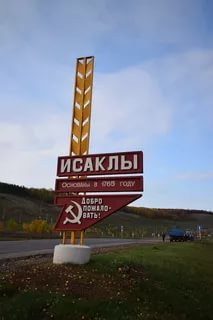 “Малая Родина - Исаклы” Подготовил  учитель - логопед  СП “Детский сад Аленушка” с. Исаклы Четверикова К.И.                                                                                              Для детей 6-7 летУважаемы родители! В этом образовательном маршруте речь пойдет о виртуальном путешествии по нашей малой Родине - Исаклам. Вашим детям необходимо с раннего возраста знакомится с окрестностями родного села, узнать что - то необычное и интересное. Я предлагаю вам выполнить роль экскурсовода и познакомить своих детей с основными достопримечательностями Исаклов! Почему мы отправляемся в путешествие по Исаклам? Я считаю, что каждый уважающий себя Исаклинец, должен знать историю и культуру своей малой Родины, гордиться ими! Но эту гордость мы должны бережно  взращивать c детства! Вспомните русские пословицы: “Человек без родины - соловей без песни”, “Человек без родины - что птица без гнезда”.... Они говорят о многом...И именно данный образовательный маршрут поможет вам в этом, а совместное времяпрепровождение только добавит положительных эмоций вам и вашему ребенку! Итак, поехали! 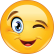 Для справки: Уважаемые родители, каждая экскурсия рассчитана по времени. В день рекомендуется проходить по одной экскурсии. Не забывайте, что долго сидеть за компьютером вредно 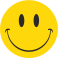 Экскурсия перваяИсаклинский район часто называют краем ста ключей. Здесь бьют 144 родника (есть и святые источники), и у каждого своя история. Самый грандиозный из них – древний источник возле села Старое Вечканово. Пройдя по данной ссылке, вы можете подробнее узнать о первой достопримечательности Исаклов! https://mi-udivljaem.livejournal.com/29437.html Чтобы твои глаза отдохнули от работы за компьютером, я предлагаю тебе выполнить гимнастику для глаз: 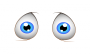 Закрываем мы глаза, вот какие чудеса(Закрывают оба глаза)Наши глазки отдыхают, упражнения выполняют(Продолжают стоять с закрытыми глазами)А теперь мы их откроем, через речку мост построим.(Открывают глаза, взглядом рисуют мост)Нарисуем букву «О», получается легко(Глазами рисуют букву «О»)Вверх поднимем, глянем вниз(Глаза поднимают вверх, опускают вниз)Вправо, влево повернем (Глазами двигают вправо-влево)Заниматься вновь начнем.(Глазами смотрят вверх-вниз)Продолжаем наше путешествие? А сейчас я предлагаю вам посмотреть на следующую  достопримечательность Исаклов - это родник в честь иконы Спаса Нерукотворного. Узнать необычную историю об этом роднике вы можете пройдя по ссылке:http://svyato.info/5754-rodnik-svjatojj-istochnik-spasa-nerukotvornogo.html  Экскурсия втораяСегодня мы отправимся в самый центр Исаклов, здесь находится еще одна уникальная достопримечательность - парк Победы, где расположена аллея Славы, там находятся памятники героям Советского Союза, павшим в боях за родину. https://im0-tub-ru.yandex.net/i?id=94db24ab63ae434a3302669a2f869122-l&n=13 “Собери пазл” Предлагаю вашему ребенку собрать пазл “Аллея славы” в случае его неудач помогите ему, направьте в нужную сторону или немножко подскажите. https://www.jigsawplanet.com/?rc=play&pid=02765fd6fd66 Сложное было задание? Поделись своими впечатлениями, понравилось ли вам собирать пазл?   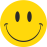 Сейчас я предлагаю тебе отдохнуть и немного подвигаться. Перейди по ссылке и повторяй движения за Крошем https://goo.gl/p2u2pL  (длительность видео 1: 02)В июне 1997 года в Исаклах в сквере недалеко от районного Дома культуры был торжественно открыт фонтан. Его строительство приурочено к 30-летию восстановления Исаклинского района. Вот он, давайте посмотрим: https://im0-tub-ru.yandex.net/i?id=129f9726d378f5a9ba059814d0542469-l&n=13 А теперь давай соберем пазл фонтана. Я уверена, что у тебя это отлично получится! https://www.jigsawplanet.com/?rc=play&pid=29455a23c628 Молодец! У тебя получилось собрать такой сложный пазл. 
\Экскурсия третьяСегодня мы начинаем новую экскурсию, а куда мы отправимся ты узнаешь, как только отгадаешь загадку:                                      В нем предметы стариныДо сих пор сохранены,Любознательный народПоглазеть на них идет  (Музей)Отгадал что это? В Исаклах есть музей, который хранит у себя более четырех тысяч экспонатов. Экспозиция музея, в основном, посвящена обычаям 3 народов, которые исторически проживают в Исаклинском районе. В музее можно увидеть точные макеты жилых домов разных народов. Самую большую ценность представляют два старинных меча, найденных на территории района. По оценке специалистов, им более двух тысяч лет. Более подробно ты сможешь узнать, пройдя по ссылке:  http://gosamara.ru/ru/node/489 А сейчас я предлагаю тебе немного отдохнуть и поиграть в интересную игру “Музей зал скрытых объектов”. Перейдите по ссылке http://www.game-game.com.ua/19875/ и ты окажешься в огромном музее, в котором тебе необходимо отыскать все объекты, находящиеся в правом нижнем углу. Удачи! :)


Экскурсия четвертаяСегодня я познакомлю вас с другим  историческим местом в селе – это пруд. В 19 веке село Исаклы было центральной усадьбой помещиков Шелашниковых. Господский дом находился на вершине холма над речкой Исаклинкой и представлял собой дворянский особняк. В настоящее время здание находится на реставрации. А искусственный пруд, созданный на реке, сохранился до нашего времени.http://cs304903.vk.me/u164879908/153109301/x_1ddd9261.jpg Пруд - это любимое место отдыха взрослых и детей. А сейчас самое время немного отдохнуть и посмеяться. Я хочу тебе показать юмористический ролик, который снимался на берегу этого пруда. Ролик создавался воспитанниками и педагогами детского сада “Аленушка” https://youtu.be/F0hX7NRx_9w (Продолжительность 4:57)Скажите, вам понравилась эта смешная история? :) Другая достопримечательность Исаклов это озеро Молочка. Свое название оно получило за цвет воды, напоминающий молоко, что объясняется наличием в воде серы. Более подробно вы сможете узнать, пройдя по ссылке:http://svyato.info/8247-ozero-molochka.html На этом наша четвертая экскурсия подходит к концу. Завтра мы отправимся с вами на заключительную - пятую экскурсию.  Экскурсия пятая Сегодня я хотела бы рассказать как важно оберегать природу родного края. В Исаклах у детей с самого раннего возраста воспитывают любовь к природе,и к своей Родине. И сейчас я бы хотела показать мультфильм, созданный педагогами детского “Аленушка”, в котором рассказывается, как важно беречь и охранять природу.  https://youtu.be/E-SAKDMPBdM (2:21)Тебе понравился этот мультфильм? Поделись своим впечатлениемИ в заключении я хотела бы показать видеоролик, который вас научит бережно относится к природе и оберегать ее. https://youtu.be/Y5CilPXLBZE (7:16)Итак, наш маршрут закончен... Мы исследовали нашу малую Родину, но, наверняка,  во время путешествия по сети Интернет вам встретилось много неизвестных, но очень интересных фактов!  Выстраивайте новые познавательные маршруты в сети  и познавайте мир вместе со своими детьми! А компьютер вам в этом поможет  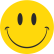 